МПКУТВЕРЖДАЮ:Директор ГПОУ ЯО Мышкинского политехнического колледж Т.А.Кошелева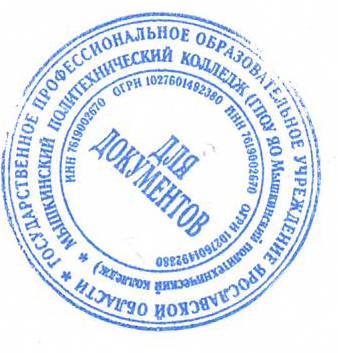 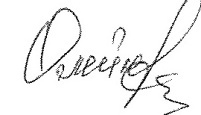 «30»  августа 2021 г. /Приказ№_____от______2021годаРАБОЧАЯ ПРОГРАММАосновной профессиональной образовательной программы среднего профессионального образования-программы подготовки специалистов среднего звена 09.02.04 Информационные системы по отраслям «Управление проектами»Мышкин, 2021Содержание программы реализуется в процессе освоения студентами основной профессиональной образовательной программы по специальности (ям) специальности 09.02.04  Информационные системы (по отраслям) в соответствии с требованиями ФГОС СПО третьего поколения.Организация разработчик: ГПОУ ЯО Мышкинский политехнический  колледж1. паспорт рабочей ПРОГРАММЫ междисциплинарного курсаОбласть применения программыРабочая программа междисциплинарного курса (далее - МДК) МДК. 02.02. Управление проектами является частью основной профессиональной образовательной программы среднего профессионального образования по программе подготовки специалистов среднего звена (далее – ОПОП СПО, ППССЗ) в соответствии с ФГОС СПО по специальности 09.02.04 Информационные системы (по отраслям).)Место междисциплинарного курса в структуре ППССЗМеждисциплинарный курс МДК. 02.02. Управление проектами является компонентом профессионального модуля ПМ. 02 Участие в разработке информационных систем программы подготовки специалистов среднего звена по специальности СПО 09.02.04 Информационные системы (по отраслям).Цели	и	задачи	междисциплинарного	курса	-	требования	к результатам освоенияВ	результате	освоения	междисциплинарного	курса	обучающийся должен уметь:У 1. создавать проект по разработке приложения и формулировать его задачи, выполнять управление проектом с использованием инструментальных средств.В	результате	освоения	междисциплинарного	курса	обучающийся должен знать:З 1. основные процессы управления проектом разработки.Процесс	изучения	междисциплинарного	курса	направлен	на формирование у обучающихся следующих компетенций:Общие компетенции (ОК), включающие в себя:ОК 1. Понимать сущность и социальную значимость своей будущей профессии, проявлять к ней устойчивый интерес.ОК 2. Организовывать собственную деятельность, выбирать типовые методы и способы выполнения профессиональных задач, оценивать их эффективность и качество.ОК 3. Принимать решения в стандартных и нестандартных ситуациях и нести за них ответственность.ОК 4. Осуществлять поиск и использование информации, необходимой для эффективного выполнения профессиональных задач, профессионального и личностного развития.ОК 5. Использовать информационно-коммуникационные технологии в профессиональной деятельности.ОК 6. Работать в коллективе и команде, эффективно общаться с коллегами, руководством, потребителями.ОК	7.	Брать	на	себя	ответственность	за	работу	членов	команды(подчиненных), результат выполнения заданий.ОК 8. Самостоятельно определять задачи профессионального и личностного развития, заниматься самообразованием, осознанно планировать повышение квалификации.ОК	9.	Ориентироваться	в	условиях	частой	смены	технологий	в профессиональной деятельности.Профессиональные компетенции (ПК), которыми должен обладать техник по информационным системам:ПК 2.1. Участвовать в разработке технического задания.ПК 2.2. Программировать в соответствии с требованиями технического задания.ПК	2.3.	Применять	методики	тестирования	разрабатываемых приложений.ПК 2.4. Формировать отчетную документацию по результатам работ.ПК	2.5.	Оформлять	программную	документацию	в	соответствии	с принятыми стандартами.ПК	2.6.	Использовать	критерии	оценки	качества	и	надежности функционирования информационной системы.Структура и содержание междисциплинарного курсаСтруктура междисциплинарного курсаОбъем	междисциплинарного	курса	и	виды	учебной деятельности по очной форме обученияМДК 02.02. Управление проектами3.2. Содержание обучения  профессионального модуля (ПМ)4. условия реализации  междисциплинарного курса4.1. Требования к минимальному материально-техническому обеспечениюДля реализации профессионального модуля имеется учебный кабинет: «Информатики, информационных технологий»Оборудование учебного кабинета и рабочих мест кабинета: автоматизированное рабочее место преподавателя, включающее: компьютер с подключением к Интернету, принтеры, мультимедийный проектор, программное обеспечение общего и профессионального назначения, комплект учебно-справочной документации;автоматизированные рабочие места учащихся, включающие: мультимедийный компьютер с подключением к Интернету, программное обеспечение общего и профессионального назначения;комплект учебно-методической документации;наглядные пособия.Профессиональный модуль включает обязательную учебную и производственную практики, которые проводятся как параллельно с теоретическими занятиями (рассредоточено), так и в специально выделенный период (концентрированно). Технические средства обучения: аудиовизуальные, компьютерные и телекоммуникационные и т.п.Оборудование и технологическое оснащение рабочих мест:компьютеры (в комплекте - колонки)наушникимультимедийный проекторпринтер (цветной и монохромный)фотоаппаратвидеокамера4.2. Информационное обеспечение обученияПеречень рекомендуемых учебных изданий, Интернет-ресурсов, дополнительной литературыОсновные источники: Мезенцев К.Н. Автоматизированные информационные системы: учебник для студ. Учреждений сред. Проф. Образования / К.Н. Мезенцев. – М. : Издательский центр «Академия», 2015. – 176 с. ISBN 978-5-7695-6671-4Гребенюк Е.И. Технические средства информатизации : учебник для студ. Учреждений сред. Проф. Образования / Е. И. Гребенюк, Н. А. Гребенюк. – 6-е изд., перераб. и доп. – М. : Издательский цент «Академия», 2016. – 352 с. ISBN 978-5-7695-6740-7Исаченко О.В. Программное обеспечение компьютерных сетей : Учебное пособие / О.В. Исаченко. - М.: ИНФРА-М, 2015. - 117 с.: 60x90 1/16. - (Среднее профессиональное образование). (переплет) ISBN 978-5-16-004858-1Дополнительные источники:  Л.Г. Гагарина Основы компьютерных сетей : учеб. Пособие / Б. Д. Виснадул, С. А. Лупин, С. В. Сидоров, П. Ю. Чумаченков; под ред. Л. Г. Гагариной. – М. : ИД «ФОРУМ» : ИНФРА-М, 2009. – 272 с. : ил. – (Профессиональное образование).ISBN 978-5-8199-0294-3 (ИД «ФОРУМ»)      ISBN 978-5-16-002799-9 (ИНФРА-М)Партыка Т. Л., Попов И. И. Информационная безопасность : учебное пособие для студентов учреждений среднего профессионального образования. – 3-е изд., перераб. И доп. – М. : ФОРУМ, 2008. – 432 с. : ил. – (Профессиональное образование). ISBN 978-5-91134-246-3Максимов Н. В., Попов И. И. Компьютерные сети : учебное пособие для студентов учреждений среднего профессионального образования. – 4-е изд., перераб. И доп. – М. : ФОРУМ, 2010. – 464 с. : ил. – (Профессиональное образование). ISBN 978-5-91134-235-7Интернет-ресурсы: Единая коллекция цифровых образовательных ресурсов [Электронный ресурс]: http://school-collection.edu.ru Каталог образовательных интернет-ресурсов [Электронный ресурс]: http://www.edu.ru Научная онлайн-библиотека Порталус [Электронный ресурс]: http://www.portalus.ru Научная электронная библиотека eLIBRARY.RU [Электронный ресурс]: http://elibrary.ru/defaultx.asp Федеральный портал Российское образование [Электронный ресурс]: http://www.edu.ru/index.php?page_id=242 Электронные издания учебного назначения. Термины и определения [Электронный ресурс]: Режим доступа: http: //ofap.ulstu.ru/ivk/STP-1-02.doc Информационно-коммуникационные технологии в педагогическом образовании. Электронный научный журнал [Электронный ресурс]: http://journal.kuzspa.ru/articles/55/ Научно-практический журнал "ПРИКЛАДНАЯ ИНФОРМАТИКА"  [Электронный ресурс]: http://www.marketds.ru/?sect=journal&id=informatics Архитектура персонального компьютера [Электронный ресурс]: http://imcs.dvgu.ru/lib/eastprog/architecture.html Информатика и ИКТ [Электронный ресурс]: http://www.sch980.edusite.ru/informatika/p14aa1.html Свободная библиотека ВикипедиЯ [Электронный ресурс]: http://ru.wikipedia.org Обучающий комплекс для изучения электронных таблиц Excel [Электронный ресурс]: http://mymark.narod.ru/xls/ Интернет Университет Информационных технологий [Электронный ресурс]: http://www.intuit.ru/department/se/vba2000/ Операционные системы  v.2.0 [Электронный ресурс]: http://education.aspu.ru/view.php?olif=gl2 4.3. Общие требования к организации образовательного процессаИзучение ПМ проходит рассредоточено одновременно с освоением основной профессиональной образовательной программы СПО.Обязательным условием допуска к производственной практике в рамках профессионального модуля является освоение учебной практики для получения первичных профессиональных навыков.По завершению освоения профессионального модуля ПМ.02 проводиться комплексный экзамен.При подготовке к комплексному экзамену обучающимся оказываются консультации. 5. Контроль и оценка результатов освоения профессионального модуля (вида профессиональной деятельности)Формы и методы контроля и оценки результатов обучения должны позволять проверять у студентов не только сформированность профессиональных компетенций, но и развитие общих компетенций и обеспечивающих их умений.Вид учебной деятельностиОбъем часовМаксимальная учебная нагрузка обучающегося142Обязательная аудиторная учебная нагрузка обучающегосяв том числе:Лекции95Практические занятия, лабораторные занятия60Самостоятельная работа обучающегося56Формы промежуточной аттестации - зачетФормы промежуточной аттестации - зачетМДК 02.02. Управление проектами142Тема 2.1 Жизненный цикл и организационная структура ИТ-проекта Содержание Содержание 22Тема 2.1 Жизненный цикл и организационная структура ИТ-проекта ИТ-проект. Жизненный цикл ИТ-проекта. Организационная структура ИТ-проекта22Тема 2.1 Жизненный цикл и организационная структура ИТ-проекта Платформы для создания, исполнения и управления информационной системой22Тема 2.1 Жизненный цикл и организационная структура ИТ-проекта Практические занятияПрактические занятия23Тема 2.1 Жизненный цикл и организационная структура ИТ-проекта Анализ организационной структуры ИТ-проекта23Тема 2.1 Жизненный цикл и организационная структура ИТ-проекта Жизненный цикл ИТ-проекта23Тема 2.1 Жизненный цикл и организационная структура ИТ-проекта Самостоятельная работаПроработка опорных конспектов и дополнительной литературы, подготовка к практической работе, завершение оформления практической работы.Составить организационную структуру предприятияСделать доклад  на тему Жизненный цикл ИТ-проектаСамостоятельная работаПроработка опорных конспектов и дополнительной литературы, подготовка к практической работе, завершение оформления практической работы.Составить организационную структуру предприятияСделать доклад  на тему Жизненный цикл ИТ-проекта2Тема 2.2 Инициация проектаСодержание Содержание 32Тема 2.2 Инициация проектаАдаптация модели жизненного цикла проекта32Тема 2.2 Инициация проектаРазработка технико-экономического обоснования. 32Тема 2.2 Инициация проектаФормирование требований проекта.32Тема 2.2 Инициация проектаПрактические занятияПрактические занятия33Тема 2.2 Инициация проектаРазработка технико-экономического обоснования.33Тема 2.2 Инициация проектаФормирование требований проекта.33Тема 2.2 Инициация проектаОрганизация и проведение результативного интервью33Тема 2.2 Инициация проектаСамостоятельная работаПроработка опорных конспектов и дополнительной литературы, подготовка к практической работе, завершение оформления практической работы.Составить таблицу требований к участнику проектаПодготовить презентацию: Разработка устава проекта.Подготовить план проведения интервьюСоставить план-содержание проектаПодготовить презентацию по теме: Вербальные и невербальные средства общенияСамостоятельная работаПроработка опорных конспектов и дополнительной литературы, подготовка к практической работе, завершение оформления практической работы.Составить таблицу требований к участнику проектаПодготовить презентацию: Разработка устава проекта.Подготовить план проведения интервьюСоставить план-содержание проектаПодготовить презентацию по теме: Вербальные и невербальные средства общения43Тема 2.3 Управление проектомСодержание Содержание 62Тема 2.3 Управление проектомОсновные процессы управления проектом. План управления проектом.62Тема 2.3 Управление проектомФормирование иерархической структуры проекта. Построение ИСР. Определение содержания проекта. Критические факторы успеха.62Тема 2.3 Управление проектомФормирование списка работ (операций) проекта. Определение логической последовательности выполнения работ. 62Тема 2.3 Управление проектомОценка трудоемкости и потребности в ресурсах Определение длительности операций.62Тема 2.3 Управление проектомИсходная информация процесса определения длительности операций. Результаты процесса оценки длительности операций. Концептуальная оценка стоимости проекта62Тема 2.3 Управление проектомФормирование сметы. Шаблон сметы проекта. Проверка качества составления сметы проекта. Разработка базового плана по стоимости проекта62Тема 2.3 Управление проектомПрактические занятияПрактические занятия73Тема 2.3 Управление проектомОпределение содержания проекта.73Тема 2.3 Управление проектомФормирование списка работ (операций) проекта.73Тема 2.3 Управление проектомОпределение логической последовательности выполнения работ.73Тема 2.3 Управление проектомОценка трудоемкости и потребности в ресурсах73Тема 2.3 Управление проектомОпределение длительности операций73Тема 2.3 Управление проектомКонцептуальная оценка стоимости проекта. 73Тема 2.3 Управление проектомРазработка базового плана по стоимости проекта73Тема 2.3 Управление проектомСамостоятельная работаПроработка опорных конспектов и дополнительной литературы, подготовка к практической работе, завершение оформления практической работы.Подготовить сообщение: Основные процессы управления проектомПодготовить источники информации Подготовить данные о стоимости проектовРассчитать затраты времени на проект Подготовить реферат: Смета проектаСамостоятельная работаПроработка опорных конспектов и дополнительной литературы, подготовка к практической работе, завершение оформления практической работы.Подготовить сообщение: Основные процессы управления проектомПодготовить источники информации Подготовить данные о стоимости проектовРассчитать затраты времени на проект Подготовить реферат: Смета проекта43Тема 2.4 Планирование обеспечения качества в проектеСодержание Содержание 22Тема 2.4 Планирование обеспечения качества в проектеПроцедура согласований документов проекта. Процедура утверждения документов. Организация управления качеством22Тема 2.4 Планирование обеспечения качества в проектеРазработка плана обеспечения качества. Регламент по управлению качеством в проектом программным обеспечением.22Тема 2.4 Планирование обеспечения качества в проектеПрактические занятияПрактические занятия53Тема 2.4 Планирование обеспечения качества в проекте,Разработка плана обеспечения качества53Тема 2.4 Планирование обеспечения качества в проектеОписание выполнения процедуры документирования.53Тема 2.4 Планирование обеспечения качества в проектеОписание выполнения процедуры согласований документов проекта53Тема 2.4 Планирование обеспечения качества в проектеОписание выполнения процедуры утверждения документов53Тема 2.4 Планирование обеспечения качества в проектеОрганизация управления качеством53Тема 2.4 Планирование обеспечения качества в проектеСамостоятельная работаПроработка опорных конспектов и дополнительной литературы, подготовка к практической работе, завершение оформления практической работы.Подготовка  презентации по составлению списков необходимых документов для проектаПодготовка доклада о  примерах  процедур повышения качества Составить схему качестваСамостоятельная работаПроработка опорных конспектов и дополнительной литературы, подготовка к практической работе, завершение оформления практической работы.Подготовка  презентации по составлению списков необходимых документов для проектаПодготовка доклада о  примерах  процедур повышения качества Составить схему качества33Тема 2.5 Планирование рисков проектаСодержаниеСодержание12Тема 2.5 Планирование рисков проектаОрганизация управления рисками. Пример процедуры управления рисками12Тема 2.5 Планирование рисков проектаПрактические занятия Практические занятия 23Тема 2.5 Планирование рисков проектаОпределение уровней вероятности возникновения рисков и их последствий23Тема 2.5 Планирование рисков проектаОрганизация управления рисками23Тема 2.5 Планирование рисков проектаСамостоятельная работаПроработка опорных конспектов и дополнительной литературы, подготовка к практической работе, завершение оформления практической работы.Подготовить варианты возможных рисковРазработать план по предотвращению рисковСамостоятельная работаПроработка опорных конспектов и дополнительной литературы, подготовка к практической работе, завершение оформления практической работы.Подготовить варианты возможных рисковРазработать план по предотвращению рисков33Тема 2.6 Планирование кадровых ресурсов проектаСодержание Содержание 22Тема 2.6 Планирование кадровых ресурсов проектаОпределение ролей проекта. Матрица ответственности проекта.22Тема 2.6 Планирование кадровых ресурсов проектаПостроение матрицы ответственности22Тема 2.6 Планирование кадровых ресурсов проектаПрактические занятия Практические занятия 23Тема 2.6 Планирование кадровых ресурсов проектаОпределение ролей проекта. 23Тема 2.6 Планирование кадровых ресурсов проектаПостроение матрицы ответственности23Тема 2.6 Планирование кадровых ресурсов проектаСамостоятельная работаПроработка опорных конспектов и дополнительной литературы, подготовка к практической работе, завершение оформления практической работы.Расчет показателей нагрузки кадровСоставить таблицу распределения видов деятельности участников проектаРазработать кадровую инструкциюПодготовить сообщение: Планирование кадровых ресурсов проектаСамостоятельная работаПроработка опорных конспектов и дополнительной литературы, подготовка к практической работе, завершение оформления практической работы.Расчет показателей нагрузки кадровСоставить таблицу распределения видов деятельности участников проектаРазработать кадровую инструкциюПодготовить сообщение: Планирование кадровых ресурсов проекта43Тема 2.7Планирование коммуникаций и управления конфигурацией в проектеСодержание Содержание 33Тема 2.7Планирование коммуникаций и управления конфигурацией в проектеФормирование стратегии коммуникаций. Пример стратегии коммуникации.  33Тема 2.7Планирование коммуникаций и управления конфигурацией в проектеИдентификация объектов управления конфигурацией проекта. Процедура создания нового элемента конфигурации.33Тема 2.7Планирование коммуникаций и управления конфигурацией в проектеОрганизация управления конфигурацией проекта. Организация документирования статуса элементов конфигурации33Тема 2.7Планирование коммуникаций и управления конфигурацией в проектеПрактические занятияПрактические занятия83Тема 2.7Планирование коммуникаций и управления конфигурацией в проектеФормирование стратегии коммуникаций. 83Тема 2.7Планирование коммуникаций и управления конфигурацией в проектеИдентификация объектов управления конфигурацией проекта.83Тема 2.7Планирование коммуникаций и управления конфигурацией в проектеПроцедура создания нового элемента конфигурации требований к инфраструктуре офиса проекта. 83Тема 2.7Планирование коммуникаций и управления конфигурацией в проектеСоздание инфраструктуры проекта83Тема 2.7Планирование коммуникаций и управления конфигурацией в проектеФормирование базовой линии конфигурации проекта83Тема 2.7Планирование коммуникаций и управления конфигурацией в проектеОрганизация управления конфигурацией проекта83Тема 2.7Планирование коммуникаций и управления конфигурацией в проектеОбщий порядок и конкретный пример построения форм ввода данных для приложений83Тема 2.7Планирование коммуникаций и управления конфигурацией в проектеВыполнение процедуры подготовки отчетности о деятельности83Тема 2.7Планирование коммуникаций и управления конфигурацией в проектеСамостоятельная работаПроработка опорных конспектов и дополнительной литературы, подготовка к практической работе, завершение оформления практической работы.Пример стратегии коммуникации.Пример процедуры создания инфраструктуры проекта.  Пример процедуры обеспечения хранения документов. Пример процедуры подготовки документов.Пример процедуры рассылки документов. Пример процедуры отчетности о деятельностиСамостоятельная работаПроработка опорных конспектов и дополнительной литературы, подготовка к практической работе, завершение оформления практической работы.Пример стратегии коммуникации.Пример процедуры создания инфраструктуры проекта.  Пример процедуры обеспечения хранения документов. Пример процедуры подготовки документов.Пример процедуры рассылки документов. Пример процедуры отчетности о деятельности63Тема 2.8 Оценка реализуемости проектаСодержание Содержание 22Тема 2.8 Оценка реализуемости проектаПереход к стадии оценки. Анализ достижимости запланированных бизнес-выгод. 22Тема 2.8 Оценка реализуемости проектаОценка реализуемости проектного расписания. Оценка доступности и загрузки человеческих ресурсов. Оценка организационной готовности22Тема 2.8 Оценка реализуемости проектаПрактические занятия Практические занятия 23Тема 2.8 Оценка реализуемости проектаАнализ достижимости запланированных бизнес-выгод23Тема 2.8 Оценка реализуемости проектаОценка реализуемости проектного расписания.23Тема 2.8 Оценка реализуемости проектаСамостоятельная работаПроработка опорных конспектов и дополнительной литературы, подготовка к практической работе, завершение оформления практической работы.Разработать критерии оценки проектаПодготовит презентацию: Анализ  содержания проектаСамостоятельная работаПроработка опорных конспектов и дополнительной литературы, подготовка к практической работе, завершение оформления практической работы.Разработать критерии оценки проектаПодготовит презентацию: Анализ  содержания проекта33Тема 2.9Идентификация рисков проектаСодержание Содержание 12Тема 2.9Идентификация рисков проектаКачественный и  количественный анализ рисков. 12Тема 2.9Идентификация рисков проектаПрактические занятияПрактические занятия33Тема 2.9Идентификация рисков проектаКачественный анализ рисков33Тема 2.9Идентификация рисков проектаАнализ  содержания проекта33Тема 2.9Идентификация рисков проектаКоличественный анализ рисков33Тема 2.9Идентификация рисков проектаСамостоятельная работаПроработка опорных конспектов и дополнительной литературы, подготовка к практической работе, завершение оформления практической работы.Подготовить сообщение: Анализ рисковПодготовить и провести количественный анализ рисковСамостоятельная работаПроработка опорных конспектов и дополнительной литературы, подготовка к практической работе, завершение оформления практической работы.Подготовить сообщение: Анализ рисковПодготовить и провести количественный анализ рисков23Тема 2.10Управление проектом на фазе проектированияСодержание Содержание 72Тема 2.10Управление проектом на фазе проектированияФормирование детальных планов стадии проектирования. Уточнение плана управления проектом. 72Тема 2.10Управление проектом на фазе проектированияРуководство и управление исполнением проекта. Обеспечение качества проекта.72Тема 2.10Управление проектом на фазе проектированияОбновление реестра рисков на фазе проектирования. Набор команды проекта. 72Тема 2.10Управление проектом на фазе проектированияОписание процесса. Планирование инфраструктуры для команды проекта.72Тема 2.10Управление проектом на фазе проектированияОценка и управление персоналом проекта. Определение уточненных требований проекта. 72Тема 2.10Управление проектом на фазе проектированияМониторинг содержания и объема проекта.72Тема 2.10Управление проектом на фазе проектированияУправление требованиями проекта. Оценка потребности в обучении пользователей72Тема 2.10Управление проектом на фазе проектированияПрактические занятия Практические занятия 133Тема 2.10Управление проектом на фазе проектированияФормирование детальных планов стадии проектирования.133Тема 2.10Управление проектом на фазе проектированияУточнение плана управления проектом.133Тема 2.10Управление проектом на фазе проектированияПостроение матрицы координации изменений.133Тема 2.10Управление проектом на фазе проектированияЖурнал изменений проекта133Тема 2.10Управление проектом на фазе проектированияОбеспечение качества проекта на этапе проектирования.133Тема 2.10Управление проектом на фазе проектированияОбеспечение целостности элементов конфигурации.133Тема 2.10Управление проектом на фазе проектированияОбновление реестра рисков на фазе проектирования.133Тема 2.10Управление проектом на фазе проектированияПланирование инфраструктуры для команды проекта.133Тема 2.10Управление проектом на фазе проектированияОценка и управление персоналом проекта133Тема 2.10Управление проектом на фазе проектированияОпределение уточненных требований проекта.133Тема 2.10Управление проектом на фазе проектированияМониторинг содержания и объема проекта.133Тема 2.10Управление проектом на фазе проектированияУправление требованиями проекта. 133Тема 2.10Управление проектом на фазе проектированияОценка потребности в обучении пользователей133Тема 2.10Управление проектом на фазе проектированияСамостоятельная работаПроработка опорных конспектов и дополнительной литературы, подготовка к практической работе, завершение оформления практической работы.Подготовить реферат: Управление проектом на фазе проектированияСоставить схему плана проектированияСоставить памятку: Качество проекта на фазе проектированияПодготовить презентацию: Планирование инфраструктуры для команды проектаРазработать требования к персоналуРазработать критерии оценки персоналаПровести оценку персоналаСамостоятельная работаПроработка опорных конспектов и дополнительной литературы, подготовка к практической работе, завершение оформления практической работы.Подготовить реферат: Управление проектом на фазе проектированияСоставить схему плана проектированияСоставить памятку: Качество проекта на фазе проектированияПодготовить презентацию: Планирование инфраструктуры для команды проектаРазработать требования к персоналуРазработать критерии оценки персоналаПровести оценку персонала63Тема 2.11 Управление проектом на фазе разработки и внедренияСодержание Содержание 42Тема 2.11 Управление проектом на фазе разработки и внедренияДетальное планирование стадии разработки и внедрения. Подготовка инфраструктуры для фазы эксплуатации. 42Тема 2.11 Управление проектом на фазе разработки и внедренияПодведение итогов контроля качества проекта. Управление рисками настройки и внедрения42Тема 2.11 Управление проектом на фазе разработки и внедренияПодготовка персонала к завершению проекта. Организация тестирования. Реализация цикла тестирования.42Тема 2.11 Управление проектом на фазе разработки и внедренияТестирование процессов, документов и отчетов. Переход к продуктивной эксплуатации. Завершение проекта (фазы).42Тема 2.11 Управление проектом на фазе разработки и внедренияПрактические занятия Практические занятия 53Тема 2.11 Управление проектом на фазе разработки и внедренияПланирование стадии разработки и внедрения53Тема 2.11 Управление проектом на фазе разработки и внедренияВыполнение процедуры приемки результатов проекта53Тема 2.11 Управление проектом на фазе разработки и внедренияУправление рисками настройки и внедрения53Тема 2.11 Управление проектом на фазе разработки и внедренияОрганизация тестирования. Реализация цикла тестирования.53Тема 2.11 Управление проектом на фазе разработки и внедренияТестирование процессов, документов и отчетов53Тема 2.11 Управление проектом на фазе разработки и внедренияСамостоятельная работаПроработка опорных конспектов и дополнительной литературы, подготовка к практической работе, завершение оформления практической работы.Подготовить сообщение: Внедрение проектаСоставить схему: Тестирование перед внедрением проектаПодготовить презентацию: Управление проектом на фазе разработки и внедренияСамостоятельная работаПроработка опорных конспектов и дополнительной литературы, подготовка к практической работе, завершение оформления практической работы.Подготовить сообщение: Внедрение проектаСоставить схему: Тестирование перед внедрением проектаПодготовить презентацию: Управление проектом на фазе разработки и внедрения43Тема 2.12 Оформление программной документации ИССодержаниеСодержание52Тема 2.12 Оформление программной документации ИСТехническое задание (гост 19.201-78)52Тема 2.12 Оформление программной документации ИССтадии разработки (гост 19.102-77)52Тема 2.12 Оформление программной документации ИСОписание программы (гост 19.402-78)52Тема 2.12 Оформление программной документации ИСТекст программы (гост 19.401-78)52Тема 2.12 Оформление программной документации ИСПрограмма и методика испытаний (гост 19.301-79)52Тема 2.12 Оформление программной документации ИСПрактические занятияПрактические занятия43Тема 2.12 Оформление программной документации ИС «Единая система конструкторской документации»43Тема 2.12 Оформление программной документации ИС «Единая система технологической документации»43Тема 2.12 Оформление программной документации ИС «Единая система программной документации»43Тема 2.12 Оформление программной документации ИСТребования к программным документам, выполненным печатным способом (гост 19.106-78)Тема 2.12 Оформление программной документации ИССамостоятельная работаПроработка опорных конспектов и дополнительной литературы, подготовка к практической работе, завершение оформления практической работы.Подготовить презентацию: Стандартизация информационных системПодготовить памятку: техническое заданиеПодготовить схему стадий разработкиПодготовить план: Описание программыПодготовить сообщение: Методика испытанийПодготовиться к дифференцированному зачётуСамостоятельная работаПроработка опорных конспектов и дополнительной литературы, подготовка к практической работе, завершение оформления практической работы.Подготовить презентацию: Стандартизация информационных системПодготовить памятку: техническое заданиеПодготовить схему стадий разработкиПодготовить план: Описание программыПодготовить сообщение: Методика испытанийПодготовиться к дифференцированному зачёту63Дифференцированный зачётДифференцированный зачёт13Учебная и производственная практикаВиды работ использование инструментальных средств обработки информации;участие в разработке технического задания;формирование отчетной документации по результатам работ;использование стандартов при оформлении программной документации;программирование в соответствии с требованиями технического задания;использование критериев оценки качества и надежности функционирования информационной системы;применение методики тестирования разрабатываемых приложений;управление процессом разработки приложений с использованием инструментальных средств.Учебная и производственная практикаВиды работ использование инструментальных средств обработки информации;участие в разработке технического задания;формирование отчетной документации по результатам работ;использование стандартов при оформлении программной документации;программирование в соответствии с требованиями технического задания;использование критериев оценки качества и надежности функционирования информационной системы;применение методики тестирования разрабатываемых приложений;управление процессом разработки приложений с использованием инструментальных средств.Учебная и производственная практикаВиды работ использование инструментальных средств обработки информации;участие в разработке технического задания;формирование отчетной документации по результатам работ;использование стандартов при оформлении программной документации;программирование в соответствии с требованиями технического задания;использование критериев оценки качества и надежности функционирования информационной системы;применение методики тестирования разрабатываемых приложений;управление процессом разработки приложений с использованием инструментальных средств.Результаты(освоенные профессиональные компетенции)Основные показатели оценки результатаФормы и методы контроля и оценкиПК 2.1 Участвовать в разработке технического задания.- разрабатывает техническое задание в соответствии с потребностями заказчика; - решение ситуационных задач ориентированных на математическую и информационную постановку задач по обработке информации, использование алгоритмов обработки информации для раз- личных приложений;- выполнение заданий, направленных на демонстрацию умений решать прикладные вопросы интеллектуальных систем с использованием, статических экспертных систем, экспертных систем реального времени.Текущий контроль в форме:- защиты практических занятий;- тестовых заданий- устных опросовЗачеты по производственной практике и по каждому из разделов профессионального модуля.Комплексный экзамен по профессиональному модулю.ПК.2.2 Программировать в соответствии с требованиями технического задания.- выполнение заданий по разработке ИС с использованием языков структурного, объектно- ориентированного программирования и языка сценариев для создания независимых программ в соответствии с требованиями технического задания; - выполнение заданий по разработке графического интерфейса приложения; - решение ситуационных задач по созданию проекта по разработке приложения и формулирование его задачи; - выполнение заданий по управлению проектом с использованием инструментальных средств.Текущий контроль в форме:- защиты практических занятий;- тестовых заданий- устных опросовЗачеты по производственной практике и по каждому из разделов профессионального модуля.Комплексный экзамен по профессиональному модулю.ПК.2.3 Применять методики тестирования разрабатываемых приложений.- решение ситуационных задач по проведение тестирования разрабатываемого приложения в соответствии с требованиями технического задания;Текущий контроль в форме:- защиты практических занятий;- тестовых заданий- устных опросовЗачеты по производственной практике и по каждому из разделов профессионального модуля.Комплексный экзамен по профессиональному модулю. ПК.2.4 Формировать отчетную документацию по результатам работ.- выполнение заданий по разработке, оформлению и формированию отчетной документации по результатам работ в соответствии с необходимыми нормативными правилами и стандартамиТекущий контроль в форме:- защиты практических занятий;- тестовых заданий- устных опросовЗачеты по производственной практике и по каждому из разделов профессионального модуля.Комплексный экзамен по профессиональному модулю.ПК 2.5 Оформлять программную документацию в соответствии с принятыми стандартами.- выполнение заданий по разработке, оформлению и формированию отчетной документации по результатам работ в соответствии с необходимыми нормативными правилами и стандартамиТекущий контроль в форме:- защиты практических занятий;- тестовых заданий- устных опросовЗачеты по производственной практике и по каждому из разделов профессионального модуля.Комплексный экзамен по профессиональному модулю.ПК 2.6 Использовать критерии оценки качества и надежности функционирования информационной системы.- проведение оценки качества и надежности функционирования информационной системы в соответствии с заданными критериямиТекущий контроль в форме:- защиты практических занятий;- тестовых заданий- устных опросовЗачеты по производственной практике и по каждому из разделов профессионального модуля.Комплексный экзамен по профессиональному модулю.Результаты(освоенные общие компетенции)Основные показатели оценки результатаФормы и методы контроля и оценкиОК 1. Понимать сущность и социальную значимость своей будущей профессии, проявлять к ней устойчивый интерес.- проявление интереса к будущей профессии через повышение качества обучения по профессиональному модулюТекущий контроль в форме:- защиты практических занятий;- тестовых заданий- устных опросовЗачеты по производственной практике и по каждому из разделов профессионального модуля.Комплексный экзамен по профессиональному модулю.Интерпретация результатов наблюдений за деятельностью обучающегося в процессе освоения образовательной программыОК 2. Организовывать собственную деятельность, выбирать типовые методы и способы выполнения профессиональных задач, оценивать их эффективность и качество.- обоснование, выбор и применение методов и способов решения профессиональных задач в области информационных систем; - оценка эффективности и качества выполнения профессиональных задачТекущий контроль в форме:- защиты практических занятий;- тестовых заданий- устных опросовЗачеты по производственной практике и по каждому из разделов профессионального модуля.Комплексный экзамен по профессиональному модулю.Интерпретация результатов наблюдений за деятельностью обучающегося в процессе освоения образовательной программыОК 3. Принимать решения в стандартных и нестандартных ситуациях и нести за них ответственность.- способность принимать решения стандартных и нестандартных профессиональных задач в области информационных систем, способность нести за них ответственность; - нахождение оптимальных решений в процессе разработки и обслуживания информационных системТекущий контроль в форме:- защиты практических занятий;- тестовых заданий- устных опросовЗачеты по производственной практике и по каждому из разделов профессионального модуля.Комплексный экзамен по профессиональному модулю.Интерпретация результатов наблюдений за деятельностью обучающегося в процессе освоения образовательной программыОК 4. Осуществлять поиск и использование информации, необходимой для эффективного выполнения профессиональных задач, профессионального и личностного развития.- умение сформулировать направление (область) поиска информации в соответствии с поставленной задачей;выполнение поиска по библиотечным каталогам и с помощью поисковых систем Internet;умение работать с учебно-методической литературой и электронными ресурсами;знание основных источников информации по различным направлениям профессиональной деятельности.Текущий контроль в форме:- защиты практических занятий;- тестовых заданий- устных опросовЗачеты по производственной практике и по каждому из разделов профессионального модуля.Комплексный экзамен по профессиональному модулю.Интерпретация результатов наблюдений за деятельностью обучающегося в процессе освоения образовательной программыОК 5. Использовать информационно-коммуникационные технологии в профессиональной деятельности.- демонстрация способности оформлять результаты самостоятельной работы в проектной деятельности с использованием ИКТТекущий контроль в форме:- защиты практических занятий;- тестовых заданий- устных опросовЗачеты по производственной практике и по каждому из разделов профессионального модуля.Комплексный экзамен по профессиональному модулю.Интерпретация результатов наблюдений за деятельностью обучающегося в процессе освоения образовательной программыОК 6. Работать в коллективе и команде, эффективно общаться с коллегами, руководством, потребителями.- разработка проектов в командах; - взаимодействие с обучающимися, преподавателями и руководителями практик в ходе обучения и практики; - умение работать в группе; - наличие лидерских качеств;- участие в спортивно и культурно массовых мероприятияхТекущий контроль в форме:- защиты практических занятий;- тестовых заданий- устных опросовЗачеты по производственной практике и по каждому из разделов профессионального модуля.Комплексный экзамен по профессиональному модулю.Интерпретация результатов наблюдений за деятельностью обучающегося в процессе освоения образовательной программыОК 7. Брать на себя ответственность за работу членов команды (подчиненных), результат выполнения заданий.-проявление ответственности за результаты своей работы и работы других обучающихся; – производить контроль качества выполненной работы и нести ответственность в рамках профессиональной компетентности; - самоанализ и коррекция результатов собственной работыТекущий контроль в форме:- защиты практических занятий;- тестовых заданий- устных опросовЗачеты по производственной практике и по каждому из разделов профессионального модуля.Комплексный экзамен по профессиональному модулю.Интерпретация результатов наблюдений за деятельностью обучающегося в процессе освоения образовательной программыОК 8. Самостоятельно определять задачи профессионального и личностного развития, заниматься самообразованием, осознанно планировать повышение квалификации.- самостоятельный, профессионально-ориентированный выбор тематики курсовых, контрольных работ, рефератов, докладов; - организация самостоятельных занятий при изучении профессионального модуля.Текущий контроль в форме:- защиты практических занятий;- тестовых заданий- устных опросовЗачеты по производственной практике и по каждому из разделов профессионального модуля.Комплексный экзамен по профессиональному модулю.Интерпретация результатов наблюдений за деятельностью обучающегося в процессе освоения образовательной программыОК 9. Ориентироваться в условиях частой смены технологий в профессиональной деятельности.- выполнение практических и лабораторных работ; курсовых работ, рефератов с учетом инноваций в области профессиональной деятельности; - анализ инноваций в области раз работки информационных техно логийТекущий контроль в форме:- защиты практических занятий;- тестовых заданий- устных опросовЗачеты по производственной практике и по каждому из разделов профессионального модуля.Комплексный экзамен по профессиональному модулю.Интерпретация результатов наблюдений за деятельностью обучающегося в процессе освоения образовательной программыОК 10. Исполнять воинскую обязанность, в том числе с применением полученных профессиональных знаний (для юношей).- соблюдение техники безопасности; - соблюдение корпоративной этики (выполнение правил внутреннего распорядка); - ориентация на воинскую службу с учётом профессиональных знаний.Текущий контроль в форме:- защиты практических занятий;- тестовых заданий- устных опросовЗачеты по производственной практике и по каждому из разделов профессионального модуля.Комплексный экзамен по профессиональному модулю.Интерпретация результатов наблюдений за деятельностью обучающегося в процессе освоения образовательной программы